KELOMPOK BINA KELUARGA BALITA (BKB)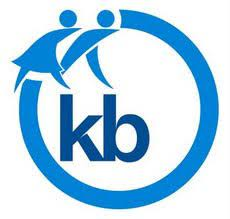 KAMPUNG KB KECAMATAN BANYUASIN IIIKABUPATEN BANYUASINNomor		: 44/BKB/KKB/XII/2021 		Pangkalan Balai, 13 Desember 2021Lampiran	: 1 Berkas 					Kepada Yth.Perihal		: Permohonan anggaran belanja BKB		Camat Banyuasin IIICq. Kades/Lurah Kampung KBdi-TempatDengan HormatSehubungan berakhirnya tahun anggaran 2021 Kader Bina Keluarga Balita (BKB) dengan ini menyampaikan Rencana Anggaran Belanja Operasional Kader BKB tahun 2022 Sebesar Rp 12.400.000 (dua belas juta empat ratus ribu rupiah).Sesuai dengan perihal tersebut diatas, bersama ini kami sampaikan Rencana Anggaran Belanja Operasional Kader BKB Tahun 2022 Terlampir.Demikianlah surat permohonan ini kami sampaikan, atas segala perhatian dan kerjasamanya diucapkan terimakasih.Pemohon				KORLAP Penyuluh KB Kec. BA III			Cik Nang, S.Ag 				Penata Tk. INIP. 19750704200701 1 028								Tembusan :1. Yth. Dinas P2KBP3A di Pangkalan Balai2. Yth. BPD 3. ArsipKELOMPOK BINA KELUARGA BALITA (BKB)KAMPUNG KB KECAMATAN BANYUASIN IIIKABUPATEN BANYUASINRincian anggaran belanja BKB di Kecamatan Banyuasin III1. Konsumsi @Rp 500.000 x 4 = Rp 2.000.0002. Trasnspot Narasumber @ Rp 350.000 x 4 = Rp 1.400.0003. Insentif Kader BKB @ Rp 150.000 x 12 x 5 =  Rp 9.000.000Total Rp 12.400.000,00 (dua belas juta empat ratus ribu rupiah)Pemohon				KORLAP Penyuluh KB Kec. BA III			Cik Nang, S.Ag 				Penata Tk. INIP. 19750704200701 1 028								Tembusan :1. Yth. Dinas P2KBP3A di Pangkalan Balai2. Yth. BPD 3. Arsip